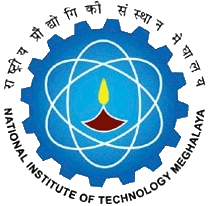 National Institute of Technology MeghalayaAn Institute of National ImportanceNational Institute of Technology MeghalayaAn Institute of National ImportanceNational Institute of Technology MeghalayaAn Institute of National ImportanceNational Institute of Technology MeghalayaAn Institute of National ImportanceNational Institute of Technology MeghalayaAn Institute of National ImportanceNational Institute of Technology MeghalayaAn Institute of National ImportanceNational Institute of Technology MeghalayaAn Institute of National ImportanceNational Institute of Technology MeghalayaAn Institute of National ImportanceNational Institute of Technology MeghalayaAn Institute of National ImportanceNational Institute of Technology MeghalayaAn Institute of National ImportanceNational Institute of Technology MeghalayaAn Institute of National ImportanceNational Institute of Technology MeghalayaAn Institute of National ImportanceNational Institute of Technology MeghalayaAn Institute of National ImportanceNational Institute of Technology MeghalayaAn Institute of National ImportanceNational Institute of Technology MeghalayaAn Institute of National ImportanceNational Institute of Technology MeghalayaAn Institute of National ImportanceNational Institute of Technology MeghalayaAn Institute of National ImportanceNational Institute of Technology MeghalayaAn Institute of National ImportanceNational Institute of Technology MeghalayaAn Institute of National ImportanceNational Institute of Technology MeghalayaAn Institute of National ImportanceNational Institute of Technology MeghalayaAn Institute of National ImportanceNational Institute of Technology MeghalayaAn Institute of National ImportanceNational Institute of Technology MeghalayaAn Institute of National ImportanceCURRICULUMCURRICULUMCURRICULUMCURRICULUMCURRICULUMCURRICULUMProgrammeProgrammeProgrammeProgrammeBachelor of Technology in Civil EngineeringBachelor of Technology in Civil EngineeringBachelor of Technology in Civil EngineeringBachelor of Technology in Civil EngineeringBachelor of Technology in Civil EngineeringBachelor of Technology in Civil EngineeringBachelor of Technology in Civil EngineeringBachelor of Technology in Civil EngineeringBachelor of Technology in Civil EngineeringBachelor of Technology in Civil EngineeringBachelor of Technology in Civil EngineeringBachelor of Technology in Civil EngineeringBachelor of Technology in Civil EngineeringYear of RegulationYear of RegulationYear of RegulationYear of RegulationYear of RegulationYear of RegulationYear of RegulationYear of RegulationYear of RegulationYear of Regulation2020-212020-212020-212020-212020-212020-21DepartmentDepartmentDepartmentDepartmentCivil EngineeringCivil EngineeringCivil EngineeringCivil EngineeringCivil EngineeringCivil EngineeringCivil EngineeringCivil EngineeringCivil EngineeringCivil EngineeringCivil EngineeringCivil EngineeringCivil EngineeringSemesterSemesterSemesterSemesterSemesterSemesterSemesterSemesterSemesterSemesterVIIVIIVIIVIIVIIVIICourseCodeCourseCodeCourse NameCourse NameCourse NameCourse NameCourse NameCourse NameCourse NameCourse NamePre requisitePre requisitePre requisitePre requisiteCredit StructureCredit StructureCredit StructureCredit StructureCredit StructureCredit StructureCredit StructureCredit StructureMarks DistributionMarks DistributionMarks DistributionMarks DistributionMarks DistributionMarks DistributionMarks DistributionMarks DistributionMarks DistributionMarks DistributionMarks DistributionCourseCodeCourseCodeCourse NameCourse NameCourse NameCourse NameCourse NameCourse NameCourse NameCourse NamePre requisitePre requisitePre requisitePre requisiteLLTTTPCCINTINTINTMIDMIDMIDENDENDENDTotalTotalCE 491CE 491Disaster ManagementDisaster ManagementDisaster ManagementDisaster ManagementDisaster ManagementDisaster ManagementDisaster ManagementDisaster ManagementNilNilNilNil22000022505050505050100100100200200CourseObjectivesCourseObjectivesTo provide basic conceptual understanding of disasters and its relationships with development.To provide basic conceptual understanding of disasters and its relationships with development.To provide basic conceptual understanding of disasters and its relationships with development.To provide basic conceptual understanding of disasters and its relationships with development.To provide basic conceptual understanding of disasters and its relationships with development.To provide basic conceptual understanding of disasters and its relationships with development.To provide basic conceptual understanding of disasters and its relationships with development.To provide basic conceptual understanding of disasters and its relationships with development.To provide basic conceptual understanding of disasters and its relationships with development.To provide basic conceptual understanding of disasters and its relationships with development.Course OutcomesCourse OutcomesCourse OutcomesCourse OutcomesCO1CO1CO1Able to understand the concepts of hazards, disasters and associated natural/social phenomena. Able to understand the concepts of hazards, disasters and associated natural/social phenomena. Able to understand the concepts of hazards, disasters and associated natural/social phenomena. Able to understand the concepts of hazards, disasters and associated natural/social phenomena. Able to understand the concepts of hazards, disasters and associated natural/social phenomena. Able to understand the concepts of hazards, disasters and associated natural/social phenomena. Able to understand the concepts of hazards, disasters and associated natural/social phenomena. Able to understand the concepts of hazards, disasters and associated natural/social phenomena. Able to understand the concepts of hazards, disasters and associated natural/social phenomena. Able to understand the concepts of hazards, disasters and associated natural/social phenomena. Able to understand the concepts of hazards, disasters and associated natural/social phenomena. Able to understand the concepts of hazards, disasters and associated natural/social phenomena. Able to understand the concepts of hazards, disasters and associated natural/social phenomena. Able to understand the concepts of hazards, disasters and associated natural/social phenomena. CourseObjectivesCourseObjectivesTo provide a general concept in the dimensions of disasters caused by nature beyond the human control as well as the disasters and environmental hazards induced by human activities with emphasis on disaster preparedness, response and recovery.To provide a general concept in the dimensions of disasters caused by nature beyond the human control as well as the disasters and environmental hazards induced by human activities with emphasis on disaster preparedness, response and recovery.To provide a general concept in the dimensions of disasters caused by nature beyond the human control as well as the disasters and environmental hazards induced by human activities with emphasis on disaster preparedness, response and recovery.To provide a general concept in the dimensions of disasters caused by nature beyond the human control as well as the disasters and environmental hazards induced by human activities with emphasis on disaster preparedness, response and recovery.To provide a general concept in the dimensions of disasters caused by nature beyond the human control as well as the disasters and environmental hazards induced by human activities with emphasis on disaster preparedness, response and recovery.To provide a general concept in the dimensions of disasters caused by nature beyond the human control as well as the disasters and environmental hazards induced by human activities with emphasis on disaster preparedness, response and recovery.To provide a general concept in the dimensions of disasters caused by nature beyond the human control as well as the disasters and environmental hazards induced by human activities with emphasis on disaster preparedness, response and recovery.To provide a general concept in the dimensions of disasters caused by nature beyond the human control as well as the disasters and environmental hazards induced by human activities with emphasis on disaster preparedness, response and recovery.To provide a general concept in the dimensions of disasters caused by nature beyond the human control as well as the disasters and environmental hazards induced by human activities with emphasis on disaster preparedness, response and recovery.To provide a general concept in the dimensions of disasters caused by nature beyond the human control as well as the disasters and environmental hazards induced by human activities with emphasis on disaster preparedness, response and recovery.Course OutcomesCourse OutcomesCourse OutcomesCourse OutcomesCO2CO2CO2Able to understand the types, trends, causes and consequences of Disasters.Able to understand the types, trends, causes and consequences of Disasters.Able to understand the types, trends, causes and consequences of Disasters.Able to understand the types, trends, causes and consequences of Disasters.Able to understand the types, trends, causes and consequences of Disasters.Able to understand the types, trends, causes and consequences of Disasters.Able to understand the types, trends, causes and consequences of Disasters.Able to understand the types, trends, causes and consequences of Disasters.Able to understand the types, trends, causes and consequences of Disasters.Able to understand the types, trends, causes and consequences of Disasters.Able to understand the types, trends, causes and consequences of Disasters.Able to understand the types, trends, causes and consequences of Disasters.Able to understand the types, trends, causes and consequences of Disasters.Able to understand the types, trends, causes and consequences of Disasters.CourseObjectivesCourseObjectivesTo enhance awareness of Disaster Risk Management institutional processes in India and to build skills to respond to disasters.To enhance awareness of Disaster Risk Management institutional processes in India and to build skills to respond to disasters.To enhance awareness of Disaster Risk Management institutional processes in India and to build skills to respond to disasters.To enhance awareness of Disaster Risk Management institutional processes in India and to build skills to respond to disasters.To enhance awareness of Disaster Risk Management institutional processes in India and to build skills to respond to disasters.To enhance awareness of Disaster Risk Management institutional processes in India and to build skills to respond to disasters.To enhance awareness of Disaster Risk Management institutional processes in India and to build skills to respond to disasters.To enhance awareness of Disaster Risk Management institutional processes in India and to build skills to respond to disasters.To enhance awareness of Disaster Risk Management institutional processes in India and to build skills to respond to disasters.To enhance awareness of Disaster Risk Management institutional processes in India and to build skills to respond to disasters.Course OutcomesCourse OutcomesCourse OutcomesCourse OutcomesCO3CO3CO3Able to understand Disaster Management cycle, Risk Mapping, prevention and mitigation of Disasters  and Framework of action.Able to understand Disaster Management cycle, Risk Mapping, prevention and mitigation of Disasters  and Framework of action.Able to understand Disaster Management cycle, Risk Mapping, prevention and mitigation of Disasters  and Framework of action.Able to understand Disaster Management cycle, Risk Mapping, prevention and mitigation of Disasters  and Framework of action.Able to understand Disaster Management cycle, Risk Mapping, prevention and mitigation of Disasters  and Framework of action.Able to understand Disaster Management cycle, Risk Mapping, prevention and mitigation of Disasters  and Framework of action.Able to understand Disaster Management cycle, Risk Mapping, prevention and mitigation of Disasters  and Framework of action.Able to understand Disaster Management cycle, Risk Mapping, prevention and mitigation of Disasters  and Framework of action.Able to understand Disaster Management cycle, Risk Mapping, prevention and mitigation of Disasters  and Framework of action.Able to understand Disaster Management cycle, Risk Mapping, prevention and mitigation of Disasters  and Framework of action.Able to understand Disaster Management cycle, Risk Mapping, prevention and mitigation of Disasters  and Framework of action.Able to understand Disaster Management cycle, Risk Mapping, prevention and mitigation of Disasters  and Framework of action.Able to understand Disaster Management cycle, Risk Mapping, prevention and mitigation of Disasters  and Framework of action.Able to understand Disaster Management cycle, Risk Mapping, prevention and mitigation of Disasters  and Framework of action.CourseObjectivesCourseObjectivesTo enhance awareness of Disaster Risk Management institutional processes in India and to build skills to respond to disasters.To enhance awareness of Disaster Risk Management institutional processes in India and to build skills to respond to disasters.To enhance awareness of Disaster Risk Management institutional processes in India and to build skills to respond to disasters.To enhance awareness of Disaster Risk Management institutional processes in India and to build skills to respond to disasters.To enhance awareness of Disaster Risk Management institutional processes in India and to build skills to respond to disasters.To enhance awareness of Disaster Risk Management institutional processes in India and to build skills to respond to disasters.To enhance awareness of Disaster Risk Management institutional processes in India and to build skills to respond to disasters.To enhance awareness of Disaster Risk Management institutional processes in India and to build skills to respond to disasters.To enhance awareness of Disaster Risk Management institutional processes in India and to build skills to respond to disasters.To enhance awareness of Disaster Risk Management institutional processes in India and to build skills to respond to disasters.Course OutcomesCourse OutcomesCourse OutcomesCourse OutcomesCO4CO4CO4Able to familiarize with Disaster Management in India. Able to familiarize with Disaster Management in India. Able to familiarize with Disaster Management in India. Able to familiarize with Disaster Management in India. Able to familiarize with Disaster Management in India. Able to familiarize with Disaster Management in India. Able to familiarize with Disaster Management in India. Able to familiarize with Disaster Management in India. Able to familiarize with Disaster Management in India. Able to familiarize with Disaster Management in India. Able to familiarize with Disaster Management in India. Able to familiarize with Disaster Management in India. Able to familiarize with Disaster Management in India. Able to familiarize with Disaster Management in India. CourseObjectivesCourseObjectivesTo enhance awareness of Disaster Risk Management institutional processes in India and to build skills to respond to disasters.To enhance awareness of Disaster Risk Management institutional processes in India and to build skills to respond to disasters.To enhance awareness of Disaster Risk Management institutional processes in India and to build skills to respond to disasters.To enhance awareness of Disaster Risk Management institutional processes in India and to build skills to respond to disasters.To enhance awareness of Disaster Risk Management institutional processes in India and to build skills to respond to disasters.To enhance awareness of Disaster Risk Management institutional processes in India and to build skills to respond to disasters.To enhance awareness of Disaster Risk Management institutional processes in India and to build skills to respond to disasters.To enhance awareness of Disaster Risk Management institutional processes in India and to build skills to respond to disasters.To enhance awareness of Disaster Risk Management institutional processes in India and to build skills to respond to disasters.To enhance awareness of Disaster Risk Management institutional processes in India and to build skills to respond to disasters.Course OutcomesCourse OutcomesCourse OutcomesCourse OutcomesCO5CO5CO5Able to understand the application of Science and Technology for Disaster Management.Able to understand the application of Science and Technology for Disaster Management.Able to understand the application of Science and Technology for Disaster Management.Able to understand the application of Science and Technology for Disaster Management.Able to understand the application of Science and Technology for Disaster Management.Able to understand the application of Science and Technology for Disaster Management.Able to understand the application of Science and Technology for Disaster Management.Able to understand the application of Science and Technology for Disaster Management.Able to understand the application of Science and Technology for Disaster Management.Able to understand the application of Science and Technology for Disaster Management.Able to understand the application of Science and Technology for Disaster Management.Able to understand the application of Science and Technology for Disaster Management.Able to understand the application of Science and Technology for Disaster Management.Able to understand the application of Science and Technology for Disaster Management.No.COsCOsMapping with Program Outcomes (POs)Mapping with Program Outcomes (POs)Mapping with Program Outcomes (POs)Mapping with Program Outcomes (POs)Mapping with Program Outcomes (POs)Mapping with Program Outcomes (POs)Mapping with Program Outcomes (POs)Mapping with Program Outcomes (POs)Mapping with Program Outcomes (POs)Mapping with Program Outcomes (POs)Mapping with Program Outcomes (POs)Mapping with Program Outcomes (POs)Mapping with Program Outcomes (POs)Mapping with Program Outcomes (POs)Mapping with Program Outcomes (POs)Mapping with Program Outcomes (POs)Mapping with Program Outcomes (POs)Mapping with Program Outcomes (POs)Mapping with Program Outcomes (POs)Mapping with Program Outcomes (POs)Mapping with Program Outcomes (POs)Mapping with Program Outcomes (POs)Mapping with Program Outcomes (POs)Mapping with PSOsMapping with PSOsMapping with PSOsMapping with PSOsMapping with PSOsMapping with PSOsMapping with PSOsNo.COsCOsPO1PO1PO2PO3PO4PO5PO6PO6PO7PO7PO8PO8PO9PO9PO9PO10PO10PO10PO11PO11PO12PO12PO12PSO1PSO1PSO1PSO2PSO2PSO2PSO31CO1CO11100000011110000000000011122202CO2CO20010000011110000000000011133303CO3CO30000000011110000000000011122204CO4CO40010000011110000000000011122205CO5CO5000000001111000000000001112220SYLLABUSSYLLABUSSYLLABUSSYLLABUSSYLLABUSSYLLABUSSYLLABUSSYLLABUSSYLLABUSSYLLABUSSYLLABUSSYLLABUSSYLLABUSSYLLABUSSYLLABUSSYLLABUSSYLLABUSSYLLABUSSYLLABUSSYLLABUSSYLLABUSSYLLABUSSYLLABUSSYLLABUSSYLLABUSSYLLABUSSYLLABUSSYLLABUSSYLLABUSSYLLABUSSYLLABUSSYLLABUSSYLLABUSNo.ContentContentContentContentContentContentContentContentContentContentContentContentContentContentContentContentContentContentContentContentContentContentContentHoursHoursHoursHoursHoursHoursCOsCOsCOsIIntroduction on Disasters:Understanding the concepts and definitions of Disaster, Hazard, Vulnerability, Risk, Capacity – Disaster and Development, and disaster management.Introduction on Disasters:Understanding the concepts and definitions of Disaster, Hazard, Vulnerability, Risk, Capacity – Disaster and Development, and disaster management.Introduction on Disasters:Understanding the concepts and definitions of Disaster, Hazard, Vulnerability, Risk, Capacity – Disaster and Development, and disaster management.Introduction on Disasters:Understanding the concepts and definitions of Disaster, Hazard, Vulnerability, Risk, Capacity – Disaster and Development, and disaster management.Introduction on Disasters:Understanding the concepts and definitions of Disaster, Hazard, Vulnerability, Risk, Capacity – Disaster and Development, and disaster management.Introduction on Disasters:Understanding the concepts and definitions of Disaster, Hazard, Vulnerability, Risk, Capacity – Disaster and Development, and disaster management.Introduction on Disasters:Understanding the concepts and definitions of Disaster, Hazard, Vulnerability, Risk, Capacity – Disaster and Development, and disaster management.Introduction on Disasters:Understanding the concepts and definitions of Disaster, Hazard, Vulnerability, Risk, Capacity – Disaster and Development, and disaster management.Introduction on Disasters:Understanding the concepts and definitions of Disaster, Hazard, Vulnerability, Risk, Capacity – Disaster and Development, and disaster management.Introduction on Disasters:Understanding the concepts and definitions of Disaster, Hazard, Vulnerability, Risk, Capacity – Disaster and Development, and disaster management.Introduction on Disasters:Understanding the concepts and definitions of Disaster, Hazard, Vulnerability, Risk, Capacity – Disaster and Development, and disaster management.Introduction on Disasters:Understanding the concepts and definitions of Disaster, Hazard, Vulnerability, Risk, Capacity – Disaster and Development, and disaster management.Introduction on Disasters:Understanding the concepts and definitions of Disaster, Hazard, Vulnerability, Risk, Capacity – Disaster and Development, and disaster management.Introduction on Disasters:Understanding the concepts and definitions of Disaster, Hazard, Vulnerability, Risk, Capacity – Disaster and Development, and disaster management.Introduction on Disasters:Understanding the concepts and definitions of Disaster, Hazard, Vulnerability, Risk, Capacity – Disaster and Development, and disaster management.Introduction on Disasters:Understanding the concepts and definitions of Disaster, Hazard, Vulnerability, Risk, Capacity – Disaster and Development, and disaster management.Introduction on Disasters:Understanding the concepts and definitions of Disaster, Hazard, Vulnerability, Risk, Capacity – Disaster and Development, and disaster management.Introduction on Disasters:Understanding the concepts and definitions of Disaster, Hazard, Vulnerability, Risk, Capacity – Disaster and Development, and disaster management.Introduction on Disasters:Understanding the concepts and definitions of Disaster, Hazard, Vulnerability, Risk, Capacity – Disaster and Development, and disaster management.Introduction on Disasters:Understanding the concepts and definitions of Disaster, Hazard, Vulnerability, Risk, Capacity – Disaster and Development, and disaster management.Introduction on Disasters:Understanding the concepts and definitions of Disaster, Hazard, Vulnerability, Risk, Capacity – Disaster and Development, and disaster management.Introduction on Disasters:Understanding the concepts and definitions of Disaster, Hazard, Vulnerability, Risk, Capacity – Disaster and Development, and disaster management.Introduction on Disasters:Understanding the concepts and definitions of Disaster, Hazard, Vulnerability, Risk, Capacity – Disaster and Development, and disaster management.020202020202CO1CO1CO1IITypes, Trends, Causes and Consequences of Disasters:Geological Disasters (earthquakes, landslides, tsunami, mining); Hydro-Meteorological Disasters (floods, cyclones, lightning, thunder-storms, hail storms, avalanches, droughts, cold and heat waves) Biological Disasters (epidemics, pest attacks, forest fire); Technological Disasters (chemical, industrial, radiological, nuclear) and Manmade Disasters (building collapse, rural and urban fire, road and rail accidents, nuclear, radiological, chemicals and biological disasters) Global Disaster Trends – Emerging Risks of Disasters – Climate Change and Urban Disasters.Types, Trends, Causes and Consequences of Disasters:Geological Disasters (earthquakes, landslides, tsunami, mining); Hydro-Meteorological Disasters (floods, cyclones, lightning, thunder-storms, hail storms, avalanches, droughts, cold and heat waves) Biological Disasters (epidemics, pest attacks, forest fire); Technological Disasters (chemical, industrial, radiological, nuclear) and Manmade Disasters (building collapse, rural and urban fire, road and rail accidents, nuclear, radiological, chemicals and biological disasters) Global Disaster Trends – Emerging Risks of Disasters – Climate Change and Urban Disasters.Types, Trends, Causes and Consequences of Disasters:Geological Disasters (earthquakes, landslides, tsunami, mining); Hydro-Meteorological Disasters (floods, cyclones, lightning, thunder-storms, hail storms, avalanches, droughts, cold and heat waves) Biological Disasters (epidemics, pest attacks, forest fire); Technological Disasters (chemical, industrial, radiological, nuclear) and Manmade Disasters (building collapse, rural and urban fire, road and rail accidents, nuclear, radiological, chemicals and biological disasters) Global Disaster Trends – Emerging Risks of Disasters – Climate Change and Urban Disasters.Types, Trends, Causes and Consequences of Disasters:Geological Disasters (earthquakes, landslides, tsunami, mining); Hydro-Meteorological Disasters (floods, cyclones, lightning, thunder-storms, hail storms, avalanches, droughts, cold and heat waves) Biological Disasters (epidemics, pest attacks, forest fire); Technological Disasters (chemical, industrial, radiological, nuclear) and Manmade Disasters (building collapse, rural and urban fire, road and rail accidents, nuclear, radiological, chemicals and biological disasters) Global Disaster Trends – Emerging Risks of Disasters – Climate Change and Urban Disasters.Types, Trends, Causes and Consequences of Disasters:Geological Disasters (earthquakes, landslides, tsunami, mining); Hydro-Meteorological Disasters (floods, cyclones, lightning, thunder-storms, hail storms, avalanches, droughts, cold and heat waves) Biological Disasters (epidemics, pest attacks, forest fire); Technological Disasters (chemical, industrial, radiological, nuclear) and Manmade Disasters (building collapse, rural and urban fire, road and rail accidents, nuclear, radiological, chemicals and biological disasters) Global Disaster Trends – Emerging Risks of Disasters – Climate Change and Urban Disasters.Types, Trends, Causes and Consequences of Disasters:Geological Disasters (earthquakes, landslides, tsunami, mining); Hydro-Meteorological Disasters (floods, cyclones, lightning, thunder-storms, hail storms, avalanches, droughts, cold and heat waves) Biological Disasters (epidemics, pest attacks, forest fire); Technological Disasters (chemical, industrial, radiological, nuclear) and Manmade Disasters (building collapse, rural and urban fire, road and rail accidents, nuclear, radiological, chemicals and biological disasters) Global Disaster Trends – Emerging Risks of Disasters – Climate Change and Urban Disasters.Types, Trends, Causes and Consequences of Disasters:Geological Disasters (earthquakes, landslides, tsunami, mining); Hydro-Meteorological Disasters (floods, cyclones, lightning, thunder-storms, hail storms, avalanches, droughts, cold and heat waves) Biological Disasters (epidemics, pest attacks, forest fire); Technological Disasters (chemical, industrial, radiological, nuclear) and Manmade Disasters (building collapse, rural and urban fire, road and rail accidents, nuclear, radiological, chemicals and biological disasters) Global Disaster Trends – Emerging Risks of Disasters – Climate Change and Urban Disasters.Types, Trends, Causes and Consequences of Disasters:Geological Disasters (earthquakes, landslides, tsunami, mining); Hydro-Meteorological Disasters (floods, cyclones, lightning, thunder-storms, hail storms, avalanches, droughts, cold and heat waves) Biological Disasters (epidemics, pest attacks, forest fire); Technological Disasters (chemical, industrial, radiological, nuclear) and Manmade Disasters (building collapse, rural and urban fire, road and rail accidents, nuclear, radiological, chemicals and biological disasters) Global Disaster Trends – Emerging Risks of Disasters – Climate Change and Urban Disasters.Types, Trends, Causes and Consequences of Disasters:Geological Disasters (earthquakes, landslides, tsunami, mining); Hydro-Meteorological Disasters (floods, cyclones, lightning, thunder-storms, hail storms, avalanches, droughts, cold and heat waves) Biological Disasters (epidemics, pest attacks, forest fire); Technological Disasters (chemical, industrial, radiological, nuclear) and Manmade Disasters (building collapse, rural and urban fire, road and rail accidents, nuclear, radiological, chemicals and biological disasters) Global Disaster Trends – Emerging Risks of Disasters – Climate Change and Urban Disasters.Types, Trends, Causes and Consequences of Disasters:Geological Disasters (earthquakes, landslides, tsunami, mining); Hydro-Meteorological Disasters (floods, cyclones, lightning, thunder-storms, hail storms, avalanches, droughts, cold and heat waves) Biological Disasters (epidemics, pest attacks, forest fire); Technological Disasters (chemical, industrial, radiological, nuclear) and Manmade Disasters (building collapse, rural and urban fire, road and rail accidents, nuclear, radiological, chemicals and biological disasters) Global Disaster Trends – Emerging Risks of Disasters – Climate Change and Urban Disasters.Types, Trends, Causes and Consequences of Disasters:Geological Disasters (earthquakes, landslides, tsunami, mining); Hydro-Meteorological Disasters (floods, cyclones, lightning, thunder-storms, hail storms, avalanches, droughts, cold and heat waves) Biological Disasters (epidemics, pest attacks, forest fire); Technological Disasters (chemical, industrial, radiological, nuclear) and Manmade Disasters (building collapse, rural and urban fire, road and rail accidents, nuclear, radiological, chemicals and biological disasters) Global Disaster Trends – Emerging Risks of Disasters – Climate Change and Urban Disasters.Types, Trends, Causes and Consequences of Disasters:Geological Disasters (earthquakes, landslides, tsunami, mining); Hydro-Meteorological Disasters (floods, cyclones, lightning, thunder-storms, hail storms, avalanches, droughts, cold and heat waves) Biological Disasters (epidemics, pest attacks, forest fire); Technological Disasters (chemical, industrial, radiological, nuclear) and Manmade Disasters (building collapse, rural and urban fire, road and rail accidents, nuclear, radiological, chemicals and biological disasters) Global Disaster Trends – Emerging Risks of Disasters – Climate Change and Urban Disasters.Types, Trends, Causes and Consequences of Disasters:Geological Disasters (earthquakes, landslides, tsunami, mining); Hydro-Meteorological Disasters (floods, cyclones, lightning, thunder-storms, hail storms, avalanches, droughts, cold and heat waves) Biological Disasters (epidemics, pest attacks, forest fire); Technological Disasters (chemical, industrial, radiological, nuclear) and Manmade Disasters (building collapse, rural and urban fire, road and rail accidents, nuclear, radiological, chemicals and biological disasters) Global Disaster Trends – Emerging Risks of Disasters – Climate Change and Urban Disasters.Types, Trends, Causes and Consequences of Disasters:Geological Disasters (earthquakes, landslides, tsunami, mining); Hydro-Meteorological Disasters (floods, cyclones, lightning, thunder-storms, hail storms, avalanches, droughts, cold and heat waves) Biological Disasters (epidemics, pest attacks, forest fire); Technological Disasters (chemical, industrial, radiological, nuclear) and Manmade Disasters (building collapse, rural and urban fire, road and rail accidents, nuclear, radiological, chemicals and biological disasters) Global Disaster Trends – Emerging Risks of Disasters – Climate Change and Urban Disasters.Types, Trends, Causes and Consequences of Disasters:Geological Disasters (earthquakes, landslides, tsunami, mining); Hydro-Meteorological Disasters (floods, cyclones, lightning, thunder-storms, hail storms, avalanches, droughts, cold and heat waves) Biological Disasters (epidemics, pest attacks, forest fire); Technological Disasters (chemical, industrial, radiological, nuclear) and Manmade Disasters (building collapse, rural and urban fire, road and rail accidents, nuclear, radiological, chemicals and biological disasters) Global Disaster Trends – Emerging Risks of Disasters – Climate Change and Urban Disasters.Types, Trends, Causes and Consequences of Disasters:Geological Disasters (earthquakes, landslides, tsunami, mining); Hydro-Meteorological Disasters (floods, cyclones, lightning, thunder-storms, hail storms, avalanches, droughts, cold and heat waves) Biological Disasters (epidemics, pest attacks, forest fire); Technological Disasters (chemical, industrial, radiological, nuclear) and Manmade Disasters (building collapse, rural and urban fire, road and rail accidents, nuclear, radiological, chemicals and biological disasters) Global Disaster Trends – Emerging Risks of Disasters – Climate Change and Urban Disasters.Types, Trends, Causes and Consequences of Disasters:Geological Disasters (earthquakes, landslides, tsunami, mining); Hydro-Meteorological Disasters (floods, cyclones, lightning, thunder-storms, hail storms, avalanches, droughts, cold and heat waves) Biological Disasters (epidemics, pest attacks, forest fire); Technological Disasters (chemical, industrial, radiological, nuclear) and Manmade Disasters (building collapse, rural and urban fire, road and rail accidents, nuclear, radiological, chemicals and biological disasters) Global Disaster Trends – Emerging Risks of Disasters – Climate Change and Urban Disasters.Types, Trends, Causes and Consequences of Disasters:Geological Disasters (earthquakes, landslides, tsunami, mining); Hydro-Meteorological Disasters (floods, cyclones, lightning, thunder-storms, hail storms, avalanches, droughts, cold and heat waves) Biological Disasters (epidemics, pest attacks, forest fire); Technological Disasters (chemical, industrial, radiological, nuclear) and Manmade Disasters (building collapse, rural and urban fire, road and rail accidents, nuclear, radiological, chemicals and biological disasters) Global Disaster Trends – Emerging Risks of Disasters – Climate Change and Urban Disasters.Types, Trends, Causes and Consequences of Disasters:Geological Disasters (earthquakes, landslides, tsunami, mining); Hydro-Meteorological Disasters (floods, cyclones, lightning, thunder-storms, hail storms, avalanches, droughts, cold and heat waves) Biological Disasters (epidemics, pest attacks, forest fire); Technological Disasters (chemical, industrial, radiological, nuclear) and Manmade Disasters (building collapse, rural and urban fire, road and rail accidents, nuclear, radiological, chemicals and biological disasters) Global Disaster Trends – Emerging Risks of Disasters – Climate Change and Urban Disasters.Types, Trends, Causes and Consequences of Disasters:Geological Disasters (earthquakes, landslides, tsunami, mining); Hydro-Meteorological Disasters (floods, cyclones, lightning, thunder-storms, hail storms, avalanches, droughts, cold and heat waves) Biological Disasters (epidemics, pest attacks, forest fire); Technological Disasters (chemical, industrial, radiological, nuclear) and Manmade Disasters (building collapse, rural and urban fire, road and rail accidents, nuclear, radiological, chemicals and biological disasters) Global Disaster Trends – Emerging Risks of Disasters – Climate Change and Urban Disasters.Types, Trends, Causes and Consequences of Disasters:Geological Disasters (earthquakes, landslides, tsunami, mining); Hydro-Meteorological Disasters (floods, cyclones, lightning, thunder-storms, hail storms, avalanches, droughts, cold and heat waves) Biological Disasters (epidemics, pest attacks, forest fire); Technological Disasters (chemical, industrial, radiological, nuclear) and Manmade Disasters (building collapse, rural and urban fire, road and rail accidents, nuclear, radiological, chemicals and biological disasters) Global Disaster Trends – Emerging Risks of Disasters – Climate Change and Urban Disasters.Types, Trends, Causes and Consequences of Disasters:Geological Disasters (earthquakes, landslides, tsunami, mining); Hydro-Meteorological Disasters (floods, cyclones, lightning, thunder-storms, hail storms, avalanches, droughts, cold and heat waves) Biological Disasters (epidemics, pest attacks, forest fire); Technological Disasters (chemical, industrial, radiological, nuclear) and Manmade Disasters (building collapse, rural and urban fire, road and rail accidents, nuclear, radiological, chemicals and biological disasters) Global Disaster Trends – Emerging Risks of Disasters – Climate Change and Urban Disasters.Types, Trends, Causes and Consequences of Disasters:Geological Disasters (earthquakes, landslides, tsunami, mining); Hydro-Meteorological Disasters (floods, cyclones, lightning, thunder-storms, hail storms, avalanches, droughts, cold and heat waves) Biological Disasters (epidemics, pest attacks, forest fire); Technological Disasters (chemical, industrial, radiological, nuclear) and Manmade Disasters (building collapse, rural and urban fire, road and rail accidents, nuclear, radiological, chemicals and biological disasters) Global Disaster Trends – Emerging Risks of Disasters – Climate Change and Urban Disasters.060606060606CO2CO2CO2IIIDisaster Management Cycle and Framework: Disaster Management Cycle – Paradigm Shift in Disaster Management Pre-Disaster – Risk Assessment and Analysis, Risk Mapping, zonation and Microzonation, Prevention and Mitigation of Disasters, Early Warning System; Preparedness, Capacity Development; Global Disaster Trends – Emerging Risks of Disasters – Climate Change and Urban Disasters.– Search and Rescue – Emergency Operation Centre – Incident Command System – Relief and Rehabilitation – Post-disaster – Damage and Needs Assessment, Restoration of Critical Infrastructure – Early Recovery – Reconstruction and Redevelopment.Disaster Management Cycle and Framework: Disaster Management Cycle – Paradigm Shift in Disaster Management Pre-Disaster – Risk Assessment and Analysis, Risk Mapping, zonation and Microzonation, Prevention and Mitigation of Disasters, Early Warning System; Preparedness, Capacity Development; Global Disaster Trends – Emerging Risks of Disasters – Climate Change and Urban Disasters.– Search and Rescue – Emergency Operation Centre – Incident Command System – Relief and Rehabilitation – Post-disaster – Damage and Needs Assessment, Restoration of Critical Infrastructure – Early Recovery – Reconstruction and Redevelopment.Disaster Management Cycle and Framework: Disaster Management Cycle – Paradigm Shift in Disaster Management Pre-Disaster – Risk Assessment and Analysis, Risk Mapping, zonation and Microzonation, Prevention and Mitigation of Disasters, Early Warning System; Preparedness, Capacity Development; Global Disaster Trends – Emerging Risks of Disasters – Climate Change and Urban Disasters.– Search and Rescue – Emergency Operation Centre – Incident Command System – Relief and Rehabilitation – Post-disaster – Damage and Needs Assessment, Restoration of Critical Infrastructure – Early Recovery – Reconstruction and Redevelopment.Disaster Management Cycle and Framework: Disaster Management Cycle – Paradigm Shift in Disaster Management Pre-Disaster – Risk Assessment and Analysis, Risk Mapping, zonation and Microzonation, Prevention and Mitigation of Disasters, Early Warning System; Preparedness, Capacity Development; Global Disaster Trends – Emerging Risks of Disasters – Climate Change and Urban Disasters.– Search and Rescue – Emergency Operation Centre – Incident Command System – Relief and Rehabilitation – Post-disaster – Damage and Needs Assessment, Restoration of Critical Infrastructure – Early Recovery – Reconstruction and Redevelopment.Disaster Management Cycle and Framework: Disaster Management Cycle – Paradigm Shift in Disaster Management Pre-Disaster – Risk Assessment and Analysis, Risk Mapping, zonation and Microzonation, Prevention and Mitigation of Disasters, Early Warning System; Preparedness, Capacity Development; Global Disaster Trends – Emerging Risks of Disasters – Climate Change and Urban Disasters.– Search and Rescue – Emergency Operation Centre – Incident Command System – Relief and Rehabilitation – Post-disaster – Damage and Needs Assessment, Restoration of Critical Infrastructure – Early Recovery – Reconstruction and Redevelopment.Disaster Management Cycle and Framework: Disaster Management Cycle – Paradigm Shift in Disaster Management Pre-Disaster – Risk Assessment and Analysis, Risk Mapping, zonation and Microzonation, Prevention and Mitigation of Disasters, Early Warning System; Preparedness, Capacity Development; Global Disaster Trends – Emerging Risks of Disasters – Climate Change and Urban Disasters.– Search and Rescue – Emergency Operation Centre – Incident Command System – Relief and Rehabilitation – Post-disaster – Damage and Needs Assessment, Restoration of Critical Infrastructure – Early Recovery – Reconstruction and Redevelopment.Disaster Management Cycle and Framework: Disaster Management Cycle – Paradigm Shift in Disaster Management Pre-Disaster – Risk Assessment and Analysis, Risk Mapping, zonation and Microzonation, Prevention and Mitigation of Disasters, Early Warning System; Preparedness, Capacity Development; Global Disaster Trends – Emerging Risks of Disasters – Climate Change and Urban Disasters.– Search and Rescue – Emergency Operation Centre – Incident Command System – Relief and Rehabilitation – Post-disaster – Damage and Needs Assessment, Restoration of Critical Infrastructure – Early Recovery – Reconstruction and Redevelopment.Disaster Management Cycle and Framework: Disaster Management Cycle – Paradigm Shift in Disaster Management Pre-Disaster – Risk Assessment and Analysis, Risk Mapping, zonation and Microzonation, Prevention and Mitigation of Disasters, Early Warning System; Preparedness, Capacity Development; Global Disaster Trends – Emerging Risks of Disasters – Climate Change and Urban Disasters.– Search and Rescue – Emergency Operation Centre – Incident Command System – Relief and Rehabilitation – Post-disaster – Damage and Needs Assessment, Restoration of Critical Infrastructure – Early Recovery – Reconstruction and Redevelopment.Disaster Management Cycle and Framework: Disaster Management Cycle – Paradigm Shift in Disaster Management Pre-Disaster – Risk Assessment and Analysis, Risk Mapping, zonation and Microzonation, Prevention and Mitigation of Disasters, Early Warning System; Preparedness, Capacity Development; Global Disaster Trends – Emerging Risks of Disasters – Climate Change and Urban Disasters.– Search and Rescue – Emergency Operation Centre – Incident Command System – Relief and Rehabilitation – Post-disaster – Damage and Needs Assessment, Restoration of Critical Infrastructure – Early Recovery – Reconstruction and Redevelopment.Disaster Management Cycle and Framework: Disaster Management Cycle – Paradigm Shift in Disaster Management Pre-Disaster – Risk Assessment and Analysis, Risk Mapping, zonation and Microzonation, Prevention and Mitigation of Disasters, Early Warning System; Preparedness, Capacity Development; Global Disaster Trends – Emerging Risks of Disasters – Climate Change and Urban Disasters.– Search and Rescue – Emergency Operation Centre – Incident Command System – Relief and Rehabilitation – Post-disaster – Damage and Needs Assessment, Restoration of Critical Infrastructure – Early Recovery – Reconstruction and Redevelopment.Disaster Management Cycle and Framework: Disaster Management Cycle – Paradigm Shift in Disaster Management Pre-Disaster – Risk Assessment and Analysis, Risk Mapping, zonation and Microzonation, Prevention and Mitigation of Disasters, Early Warning System; Preparedness, Capacity Development; Global Disaster Trends – Emerging Risks of Disasters – Climate Change and Urban Disasters.– Search and Rescue – Emergency Operation Centre – Incident Command System – Relief and Rehabilitation – Post-disaster – Damage and Needs Assessment, Restoration of Critical Infrastructure – Early Recovery – Reconstruction and Redevelopment.Disaster Management Cycle and Framework: Disaster Management Cycle – Paradigm Shift in Disaster Management Pre-Disaster – Risk Assessment and Analysis, Risk Mapping, zonation and Microzonation, Prevention and Mitigation of Disasters, Early Warning System; Preparedness, Capacity Development; Global Disaster Trends – Emerging Risks of Disasters – Climate Change and Urban Disasters.– Search and Rescue – Emergency Operation Centre – Incident Command System – Relief and Rehabilitation – Post-disaster – Damage and Needs Assessment, Restoration of Critical Infrastructure – Early Recovery – Reconstruction and Redevelopment.Disaster Management Cycle and Framework: Disaster Management Cycle – Paradigm Shift in Disaster Management Pre-Disaster – Risk Assessment and Analysis, Risk Mapping, zonation and Microzonation, Prevention and Mitigation of Disasters, Early Warning System; Preparedness, Capacity Development; Global Disaster Trends – Emerging Risks of Disasters – Climate Change and Urban Disasters.– Search and Rescue – Emergency Operation Centre – Incident Command System – Relief and Rehabilitation – Post-disaster – Damage and Needs Assessment, Restoration of Critical Infrastructure – Early Recovery – Reconstruction and Redevelopment.Disaster Management Cycle and Framework: Disaster Management Cycle – Paradigm Shift in Disaster Management Pre-Disaster – Risk Assessment and Analysis, Risk Mapping, zonation and Microzonation, Prevention and Mitigation of Disasters, Early Warning System; Preparedness, Capacity Development; Global Disaster Trends – Emerging Risks of Disasters – Climate Change and Urban Disasters.– Search and Rescue – Emergency Operation Centre – Incident Command System – Relief and Rehabilitation – Post-disaster – Damage and Needs Assessment, Restoration of Critical Infrastructure – Early Recovery – Reconstruction and Redevelopment.Disaster Management Cycle and Framework: Disaster Management Cycle – Paradigm Shift in Disaster Management Pre-Disaster – Risk Assessment and Analysis, Risk Mapping, zonation and Microzonation, Prevention and Mitigation of Disasters, Early Warning System; Preparedness, Capacity Development; Global Disaster Trends – Emerging Risks of Disasters – Climate Change and Urban Disasters.– Search and Rescue – Emergency Operation Centre – Incident Command System – Relief and Rehabilitation – Post-disaster – Damage and Needs Assessment, Restoration of Critical Infrastructure – Early Recovery – Reconstruction and Redevelopment.Disaster Management Cycle and Framework: Disaster Management Cycle – Paradigm Shift in Disaster Management Pre-Disaster – Risk Assessment and Analysis, Risk Mapping, zonation and Microzonation, Prevention and Mitigation of Disasters, Early Warning System; Preparedness, Capacity Development; Global Disaster Trends – Emerging Risks of Disasters – Climate Change and Urban Disasters.– Search and Rescue – Emergency Operation Centre – Incident Command System – Relief and Rehabilitation – Post-disaster – Damage and Needs Assessment, Restoration of Critical Infrastructure – Early Recovery – Reconstruction and Redevelopment.Disaster Management Cycle and Framework: Disaster Management Cycle – Paradigm Shift in Disaster Management Pre-Disaster – Risk Assessment and Analysis, Risk Mapping, zonation and Microzonation, Prevention and Mitigation of Disasters, Early Warning System; Preparedness, Capacity Development; Global Disaster Trends – Emerging Risks of Disasters – Climate Change and Urban Disasters.– Search and Rescue – Emergency Operation Centre – Incident Command System – Relief and Rehabilitation – Post-disaster – Damage and Needs Assessment, Restoration of Critical Infrastructure – Early Recovery – Reconstruction and Redevelopment.Disaster Management Cycle and Framework: Disaster Management Cycle – Paradigm Shift in Disaster Management Pre-Disaster – Risk Assessment and Analysis, Risk Mapping, zonation and Microzonation, Prevention and Mitigation of Disasters, Early Warning System; Preparedness, Capacity Development; Global Disaster Trends – Emerging Risks of Disasters – Climate Change and Urban Disasters.– Search and Rescue – Emergency Operation Centre – Incident Command System – Relief and Rehabilitation – Post-disaster – Damage and Needs Assessment, Restoration of Critical Infrastructure – Early Recovery – Reconstruction and Redevelopment.Disaster Management Cycle and Framework: Disaster Management Cycle – Paradigm Shift in Disaster Management Pre-Disaster – Risk Assessment and Analysis, Risk Mapping, zonation and Microzonation, Prevention and Mitigation of Disasters, Early Warning System; Preparedness, Capacity Development; Global Disaster Trends – Emerging Risks of Disasters – Climate Change and Urban Disasters.– Search and Rescue – Emergency Operation Centre – Incident Command System – Relief and Rehabilitation – Post-disaster – Damage and Needs Assessment, Restoration of Critical Infrastructure – Early Recovery – Reconstruction and Redevelopment.Disaster Management Cycle and Framework: Disaster Management Cycle – Paradigm Shift in Disaster Management Pre-Disaster – Risk Assessment and Analysis, Risk Mapping, zonation and Microzonation, Prevention and Mitigation of Disasters, Early Warning System; Preparedness, Capacity Development; Global Disaster Trends – Emerging Risks of Disasters – Climate Change and Urban Disasters.– Search and Rescue – Emergency Operation Centre – Incident Command System – Relief and Rehabilitation – Post-disaster – Damage and Needs Assessment, Restoration of Critical Infrastructure – Early Recovery – Reconstruction and Redevelopment.Disaster Management Cycle and Framework: Disaster Management Cycle – Paradigm Shift in Disaster Management Pre-Disaster – Risk Assessment and Analysis, Risk Mapping, zonation and Microzonation, Prevention and Mitigation of Disasters, Early Warning System; Preparedness, Capacity Development; Global Disaster Trends – Emerging Risks of Disasters – Climate Change and Urban Disasters.– Search and Rescue – Emergency Operation Centre – Incident Command System – Relief and Rehabilitation – Post-disaster – Damage and Needs Assessment, Restoration of Critical Infrastructure – Early Recovery – Reconstruction and Redevelopment.Disaster Management Cycle and Framework: Disaster Management Cycle – Paradigm Shift in Disaster Management Pre-Disaster – Risk Assessment and Analysis, Risk Mapping, zonation and Microzonation, Prevention and Mitigation of Disasters, Early Warning System; Preparedness, Capacity Development; Global Disaster Trends – Emerging Risks of Disasters – Climate Change and Urban Disasters.– Search and Rescue – Emergency Operation Centre – Incident Command System – Relief and Rehabilitation – Post-disaster – Damage and Needs Assessment, Restoration of Critical Infrastructure – Early Recovery – Reconstruction and Redevelopment.Disaster Management Cycle and Framework: Disaster Management Cycle – Paradigm Shift in Disaster Management Pre-Disaster – Risk Assessment and Analysis, Risk Mapping, zonation and Microzonation, Prevention and Mitigation of Disasters, Early Warning System; Preparedness, Capacity Development; Global Disaster Trends – Emerging Risks of Disasters – Climate Change and Urban Disasters.– Search and Rescue – Emergency Operation Centre – Incident Command System – Relief and Rehabilitation – Post-disaster – Damage and Needs Assessment, Restoration of Critical Infrastructure – Early Recovery – Reconstruction and Redevelopment.060606060606CO3CO3CO3IVDisaster Management in India:Disaster Profile of India – Mega Disasters of India and Lessons Learnt, Disaster Management Act 2005 – Institutional and Financial Mechanism National Policy on Disaster Management, National Guidelines and Plans on Disaster Management; Role of Government (local, state and national), Non-Government and Inter Governmental Agencies.Disaster Management in India:Disaster Profile of India – Mega Disasters of India and Lessons Learnt, Disaster Management Act 2005 – Institutional and Financial Mechanism National Policy on Disaster Management, National Guidelines and Plans on Disaster Management; Role of Government (local, state and national), Non-Government and Inter Governmental Agencies.Disaster Management in India:Disaster Profile of India – Mega Disasters of India and Lessons Learnt, Disaster Management Act 2005 – Institutional and Financial Mechanism National Policy on Disaster Management, National Guidelines and Plans on Disaster Management; Role of Government (local, state and national), Non-Government and Inter Governmental Agencies.Disaster Management in India:Disaster Profile of India – Mega Disasters of India and Lessons Learnt, Disaster Management Act 2005 – Institutional and Financial Mechanism National Policy on Disaster Management, National Guidelines and Plans on Disaster Management; Role of Government (local, state and national), Non-Government and Inter Governmental Agencies.Disaster Management in India:Disaster Profile of India – Mega Disasters of India and Lessons Learnt, Disaster Management Act 2005 – Institutional and Financial Mechanism National Policy on Disaster Management, National Guidelines and Plans on Disaster Management; Role of Government (local, state and national), Non-Government and Inter Governmental Agencies.Disaster Management in India:Disaster Profile of India – Mega Disasters of India and Lessons Learnt, Disaster Management Act 2005 – Institutional and Financial Mechanism National Policy on Disaster Management, National Guidelines and Plans on Disaster Management; Role of Government (local, state and national), Non-Government and Inter Governmental Agencies.Disaster Management in India:Disaster Profile of India – Mega Disasters of India and Lessons Learnt, Disaster Management Act 2005 – Institutional and Financial Mechanism National Policy on Disaster Management, National Guidelines and Plans on Disaster Management; Role of Government (local, state and national), Non-Government and Inter Governmental Agencies.Disaster Management in India:Disaster Profile of India – Mega Disasters of India and Lessons Learnt, Disaster Management Act 2005 – Institutional and Financial Mechanism National Policy on Disaster Management, National Guidelines and Plans on Disaster Management; Role of Government (local, state and national), Non-Government and Inter Governmental Agencies.Disaster Management in India:Disaster Profile of India – Mega Disasters of India and Lessons Learnt, Disaster Management Act 2005 – Institutional and Financial Mechanism National Policy on Disaster Management, National Guidelines and Plans on Disaster Management; Role of Government (local, state and national), Non-Government and Inter Governmental Agencies.Disaster Management in India:Disaster Profile of India – Mega Disasters of India and Lessons Learnt, Disaster Management Act 2005 – Institutional and Financial Mechanism National Policy on Disaster Management, National Guidelines and Plans on Disaster Management; Role of Government (local, state and national), Non-Government and Inter Governmental Agencies.Disaster Management in India:Disaster Profile of India – Mega Disasters of India and Lessons Learnt, Disaster Management Act 2005 – Institutional and Financial Mechanism National Policy on Disaster Management, National Guidelines and Plans on Disaster Management; Role of Government (local, state and national), Non-Government and Inter Governmental Agencies.Disaster Management in India:Disaster Profile of India – Mega Disasters of India and Lessons Learnt, Disaster Management Act 2005 – Institutional and Financial Mechanism National Policy on Disaster Management, National Guidelines and Plans on Disaster Management; Role of Government (local, state and national), Non-Government and Inter Governmental Agencies.Disaster Management in India:Disaster Profile of India – Mega Disasters of India and Lessons Learnt, Disaster Management Act 2005 – Institutional and Financial Mechanism National Policy on Disaster Management, National Guidelines and Plans on Disaster Management; Role of Government (local, state and national), Non-Government and Inter Governmental Agencies.Disaster Management in India:Disaster Profile of India – Mega Disasters of India and Lessons Learnt, Disaster Management Act 2005 – Institutional and Financial Mechanism National Policy on Disaster Management, National Guidelines and Plans on Disaster Management; Role of Government (local, state and national), Non-Government and Inter Governmental Agencies.Disaster Management in India:Disaster Profile of India – Mega Disasters of India and Lessons Learnt, Disaster Management Act 2005 – Institutional and Financial Mechanism National Policy on Disaster Management, National Guidelines and Plans on Disaster Management; Role of Government (local, state and national), Non-Government and Inter Governmental Agencies.Disaster Management in India:Disaster Profile of India – Mega Disasters of India and Lessons Learnt, Disaster Management Act 2005 – Institutional and Financial Mechanism National Policy on Disaster Management, National Guidelines and Plans on Disaster Management; Role of Government (local, state and national), Non-Government and Inter Governmental Agencies.Disaster Management in India:Disaster Profile of India – Mega Disasters of India and Lessons Learnt, Disaster Management Act 2005 – Institutional and Financial Mechanism National Policy on Disaster Management, National Guidelines and Plans on Disaster Management; Role of Government (local, state and national), Non-Government and Inter Governmental Agencies.Disaster Management in India:Disaster Profile of India – Mega Disasters of India and Lessons Learnt, Disaster Management Act 2005 – Institutional and Financial Mechanism National Policy on Disaster Management, National Guidelines and Plans on Disaster Management; Role of Government (local, state and national), Non-Government and Inter Governmental Agencies.Disaster Management in India:Disaster Profile of India – Mega Disasters of India and Lessons Learnt, Disaster Management Act 2005 – Institutional and Financial Mechanism National Policy on Disaster Management, National Guidelines and Plans on Disaster Management; Role of Government (local, state and national), Non-Government and Inter Governmental Agencies.Disaster Management in India:Disaster Profile of India – Mega Disasters of India and Lessons Learnt, Disaster Management Act 2005 – Institutional and Financial Mechanism National Policy on Disaster Management, National Guidelines and Plans on Disaster Management; Role of Government (local, state and national), Non-Government and Inter Governmental Agencies.Disaster Management in India:Disaster Profile of India – Mega Disasters of India and Lessons Learnt, Disaster Management Act 2005 – Institutional and Financial Mechanism National Policy on Disaster Management, National Guidelines and Plans on Disaster Management; Role of Government (local, state and national), Non-Government and Inter Governmental Agencies.Disaster Management in India:Disaster Profile of India – Mega Disasters of India and Lessons Learnt, Disaster Management Act 2005 – Institutional and Financial Mechanism National Policy on Disaster Management, National Guidelines and Plans on Disaster Management; Role of Government (local, state and national), Non-Government and Inter Governmental Agencies.Disaster Management in India:Disaster Profile of India – Mega Disasters of India and Lessons Learnt, Disaster Management Act 2005 – Institutional and Financial Mechanism National Policy on Disaster Management, National Guidelines and Plans on Disaster Management; Role of Government (local, state and national), Non-Government and Inter Governmental Agencies.040404040404CO4CO4CO4VApplications of Science and Technology for Disaster Management:Geo-informatics in Disaster Management, Disaster Communication System (Early Warning and Its Dissemination), Land Use, Planning and Development, Regulations, Disaster Safe Designs and Constructions, Structural and Non Structural Mitigation of Disasters, S&T Institutions for Disaster Management in India. Study of Recent Disasters (at local, state and national level) And Preparation of Disaster Risk Management Plan of an Area or Sector Role of Engineers in Disaster Management.Applications of Science and Technology for Disaster Management:Geo-informatics in Disaster Management, Disaster Communication System (Early Warning and Its Dissemination), Land Use, Planning and Development, Regulations, Disaster Safe Designs and Constructions, Structural and Non Structural Mitigation of Disasters, S&T Institutions for Disaster Management in India. Study of Recent Disasters (at local, state and national level) And Preparation of Disaster Risk Management Plan of an Area or Sector Role of Engineers in Disaster Management.Applications of Science and Technology for Disaster Management:Geo-informatics in Disaster Management, Disaster Communication System (Early Warning and Its Dissemination), Land Use, Planning and Development, Regulations, Disaster Safe Designs and Constructions, Structural and Non Structural Mitigation of Disasters, S&T Institutions for Disaster Management in India. Study of Recent Disasters (at local, state and national level) And Preparation of Disaster Risk Management Plan of an Area or Sector Role of Engineers in Disaster Management.Applications of Science and Technology for Disaster Management:Geo-informatics in Disaster Management, Disaster Communication System (Early Warning and Its Dissemination), Land Use, Planning and Development, Regulations, Disaster Safe Designs and Constructions, Structural and Non Structural Mitigation of Disasters, S&T Institutions for Disaster Management in India. Study of Recent Disasters (at local, state and national level) And Preparation of Disaster Risk Management Plan of an Area or Sector Role of Engineers in Disaster Management.Applications of Science and Technology for Disaster Management:Geo-informatics in Disaster Management, Disaster Communication System (Early Warning and Its Dissemination), Land Use, Planning and Development, Regulations, Disaster Safe Designs and Constructions, Structural and Non Structural Mitigation of Disasters, S&T Institutions for Disaster Management in India. Study of Recent Disasters (at local, state and national level) And Preparation of Disaster Risk Management Plan of an Area or Sector Role of Engineers in Disaster Management.Applications of Science and Technology for Disaster Management:Geo-informatics in Disaster Management, Disaster Communication System (Early Warning and Its Dissemination), Land Use, Planning and Development, Regulations, Disaster Safe Designs and Constructions, Structural and Non Structural Mitigation of Disasters, S&T Institutions for Disaster Management in India. Study of Recent Disasters (at local, state and national level) And Preparation of Disaster Risk Management Plan of an Area or Sector Role of Engineers in Disaster Management.Applications of Science and Technology for Disaster Management:Geo-informatics in Disaster Management, Disaster Communication System (Early Warning and Its Dissemination), Land Use, Planning and Development, Regulations, Disaster Safe Designs and Constructions, Structural and Non Structural Mitigation of Disasters, S&T Institutions for Disaster Management in India. Study of Recent Disasters (at local, state and national level) And Preparation of Disaster Risk Management Plan of an Area or Sector Role of Engineers in Disaster Management.Applications of Science and Technology for Disaster Management:Geo-informatics in Disaster Management, Disaster Communication System (Early Warning and Its Dissemination), Land Use, Planning and Development, Regulations, Disaster Safe Designs and Constructions, Structural and Non Structural Mitigation of Disasters, S&T Institutions for Disaster Management in India. Study of Recent Disasters (at local, state and national level) And Preparation of Disaster Risk Management Plan of an Area or Sector Role of Engineers in Disaster Management.Applications of Science and Technology for Disaster Management:Geo-informatics in Disaster Management, Disaster Communication System (Early Warning and Its Dissemination), Land Use, Planning and Development, Regulations, Disaster Safe Designs and Constructions, Structural and Non Structural Mitigation of Disasters, S&T Institutions for Disaster Management in India. Study of Recent Disasters (at local, state and national level) And Preparation of Disaster Risk Management Plan of an Area or Sector Role of Engineers in Disaster Management.Applications of Science and Technology for Disaster Management:Geo-informatics in Disaster Management, Disaster Communication System (Early Warning and Its Dissemination), Land Use, Planning and Development, Regulations, Disaster Safe Designs and Constructions, Structural and Non Structural Mitigation of Disasters, S&T Institutions for Disaster Management in India. Study of Recent Disasters (at local, state and national level) And Preparation of Disaster Risk Management Plan of an Area or Sector Role of Engineers in Disaster Management.Applications of Science and Technology for Disaster Management:Geo-informatics in Disaster Management, Disaster Communication System (Early Warning and Its Dissemination), Land Use, Planning and Development, Regulations, Disaster Safe Designs and Constructions, Structural and Non Structural Mitigation of Disasters, S&T Institutions for Disaster Management in India. Study of Recent Disasters (at local, state and national level) And Preparation of Disaster Risk Management Plan of an Area or Sector Role of Engineers in Disaster Management.Applications of Science and Technology for Disaster Management:Geo-informatics in Disaster Management, Disaster Communication System (Early Warning and Its Dissemination), Land Use, Planning and Development, Regulations, Disaster Safe Designs and Constructions, Structural and Non Structural Mitigation of Disasters, S&T Institutions for Disaster Management in India. Study of Recent Disasters (at local, state and national level) And Preparation of Disaster Risk Management Plan of an Area or Sector Role of Engineers in Disaster Management.Applications of Science and Technology for Disaster Management:Geo-informatics in Disaster Management, Disaster Communication System (Early Warning and Its Dissemination), Land Use, Planning and Development, Regulations, Disaster Safe Designs and Constructions, Structural and Non Structural Mitigation of Disasters, S&T Institutions for Disaster Management in India. Study of Recent Disasters (at local, state and national level) And Preparation of Disaster Risk Management Plan of an Area or Sector Role of Engineers in Disaster Management.Applications of Science and Technology for Disaster Management:Geo-informatics in Disaster Management, Disaster Communication System (Early Warning and Its Dissemination), Land Use, Planning and Development, Regulations, Disaster Safe Designs and Constructions, Structural and Non Structural Mitigation of Disasters, S&T Institutions for Disaster Management in India. Study of Recent Disasters (at local, state and national level) And Preparation of Disaster Risk Management Plan of an Area or Sector Role of Engineers in Disaster Management.Applications of Science and Technology for Disaster Management:Geo-informatics in Disaster Management, Disaster Communication System (Early Warning and Its Dissemination), Land Use, Planning and Development, Regulations, Disaster Safe Designs and Constructions, Structural and Non Structural Mitigation of Disasters, S&T Institutions for Disaster Management in India. Study of Recent Disasters (at local, state and national level) And Preparation of Disaster Risk Management Plan of an Area or Sector Role of Engineers in Disaster Management.Applications of Science and Technology for Disaster Management:Geo-informatics in Disaster Management, Disaster Communication System (Early Warning and Its Dissemination), Land Use, Planning and Development, Regulations, Disaster Safe Designs and Constructions, Structural and Non Structural Mitigation of Disasters, S&T Institutions for Disaster Management in India. Study of Recent Disasters (at local, state and national level) And Preparation of Disaster Risk Management Plan of an Area or Sector Role of Engineers in Disaster Management.Applications of Science and Technology for Disaster Management:Geo-informatics in Disaster Management, Disaster Communication System (Early Warning and Its Dissemination), Land Use, Planning and Development, Regulations, Disaster Safe Designs and Constructions, Structural and Non Structural Mitigation of Disasters, S&T Institutions for Disaster Management in India. Study of Recent Disasters (at local, state and national level) And Preparation of Disaster Risk Management Plan of an Area or Sector Role of Engineers in Disaster Management.Applications of Science and Technology for Disaster Management:Geo-informatics in Disaster Management, Disaster Communication System (Early Warning and Its Dissemination), Land Use, Planning and Development, Regulations, Disaster Safe Designs and Constructions, Structural and Non Structural Mitigation of Disasters, S&T Institutions for Disaster Management in India. Study of Recent Disasters (at local, state and national level) And Preparation of Disaster Risk Management Plan of an Area or Sector Role of Engineers in Disaster Management.Applications of Science and Technology for Disaster Management:Geo-informatics in Disaster Management, Disaster Communication System (Early Warning and Its Dissemination), Land Use, Planning and Development, Regulations, Disaster Safe Designs and Constructions, Structural and Non Structural Mitigation of Disasters, S&T Institutions for Disaster Management in India. Study of Recent Disasters (at local, state and national level) And Preparation of Disaster Risk Management Plan of an Area or Sector Role of Engineers in Disaster Management.Applications of Science and Technology for Disaster Management:Geo-informatics in Disaster Management, Disaster Communication System (Early Warning and Its Dissemination), Land Use, Planning and Development, Regulations, Disaster Safe Designs and Constructions, Structural and Non Structural Mitigation of Disasters, S&T Institutions for Disaster Management in India. Study of Recent Disasters (at local, state and national level) And Preparation of Disaster Risk Management Plan of an Area or Sector Role of Engineers in Disaster Management.Applications of Science and Technology for Disaster Management:Geo-informatics in Disaster Management, Disaster Communication System (Early Warning and Its Dissemination), Land Use, Planning and Development, Regulations, Disaster Safe Designs and Constructions, Structural and Non Structural Mitigation of Disasters, S&T Institutions for Disaster Management in India. Study of Recent Disasters (at local, state and national level) And Preparation of Disaster Risk Management Plan of an Area or Sector Role of Engineers in Disaster Management.Applications of Science and Technology for Disaster Management:Geo-informatics in Disaster Management, Disaster Communication System (Early Warning and Its Dissemination), Land Use, Planning and Development, Regulations, Disaster Safe Designs and Constructions, Structural and Non Structural Mitigation of Disasters, S&T Institutions for Disaster Management in India. Study of Recent Disasters (at local, state and national level) And Preparation of Disaster Risk Management Plan of an Area or Sector Role of Engineers in Disaster Management.Applications of Science and Technology for Disaster Management:Geo-informatics in Disaster Management, Disaster Communication System (Early Warning and Its Dissemination), Land Use, Planning and Development, Regulations, Disaster Safe Designs and Constructions, Structural and Non Structural Mitigation of Disasters, S&T Institutions for Disaster Management in India. Study of Recent Disasters (at local, state and national level) And Preparation of Disaster Risk Management Plan of an Area or Sector Role of Engineers in Disaster Management.060606060606CO5CO5CO5Total HoursTotal HoursTotal HoursTotal HoursTotal HoursTotal HoursTotal HoursTotal HoursTotal HoursTotal HoursTotal HoursTotal HoursTotal HoursTotal HoursTotal HoursTotal HoursTotal HoursTotal HoursTotal HoursTotal HoursTotal HoursTotal HoursTotal HoursTotal Hours242424242424Essential ReadingsEssential ReadingsEssential ReadingsEssential ReadingsEssential ReadingsEssential ReadingsEssential ReadingsEssential ReadingsEssential ReadingsEssential ReadingsEssential ReadingsEssential ReadingsEssential ReadingsEssential ReadingsEssential ReadingsEssential ReadingsEssential ReadingsEssential ReadingsEssential ReadingsEssential ReadingsEssential ReadingsEssential ReadingsEssential ReadingsEssential ReadingsEssential ReadingsEssential ReadingsEssential ReadingsEssential ReadingsEssential ReadingsEssential ReadingsEssential ReadingsEssential ReadingsEssential Readings1. Pandey, M., “Disaster Management”, Wiley India Pvt. Ltd.1. Pandey, M., “Disaster Management”, Wiley India Pvt. Ltd.1. Pandey, M., “Disaster Management”, Wiley India Pvt. Ltd.1. Pandey, M., “Disaster Management”, Wiley India Pvt. Ltd.1. Pandey, M., “Disaster Management”, Wiley India Pvt. Ltd.1. Pandey, M., “Disaster Management”, Wiley India Pvt. Ltd.1. Pandey, M., “Disaster Management”, Wiley India Pvt. Ltd.1. Pandey, M., “Disaster Management”, Wiley India Pvt. Ltd.1. Pandey, M., “Disaster Management”, Wiley India Pvt. Ltd.1. Pandey, M., “Disaster Management”, Wiley India Pvt. Ltd.1. Pandey, M., “Disaster Management”, Wiley India Pvt. Ltd.1. Pandey, M., “Disaster Management”, Wiley India Pvt. Ltd.1. Pandey, M., “Disaster Management”, Wiley India Pvt. Ltd.1. Pandey, M., “Disaster Management”, Wiley India Pvt. Ltd.1. Pandey, M., “Disaster Management”, Wiley India Pvt. Ltd.1. Pandey, M., “Disaster Management”, Wiley India Pvt. Ltd.1. Pandey, M., “Disaster Management”, Wiley India Pvt. Ltd.1. Pandey, M., “Disaster Management”, Wiley India Pvt. Ltd.1. Pandey, M., “Disaster Management”, Wiley India Pvt. Ltd.1. Pandey, M., “Disaster Management”, Wiley India Pvt. Ltd.1. Pandey, M., “Disaster Management”, Wiley India Pvt. Ltd.1. Pandey, M., “Disaster Management”, Wiley India Pvt. Ltd.1. Pandey, M., “Disaster Management”, Wiley India Pvt. Ltd.1. Pandey, M., “Disaster Management”, Wiley India Pvt. Ltd.1. Pandey, M., “Disaster Management”, Wiley India Pvt. Ltd.1. Pandey, M., “Disaster Management”, Wiley India Pvt. Ltd.1. Pandey, M., “Disaster Management”, Wiley India Pvt. Ltd.1. Pandey, M., “Disaster Management”, Wiley India Pvt. Ltd.1. Pandey, M., “Disaster Management”, Wiley India Pvt. Ltd.1. Pandey, M., “Disaster Management”, Wiley India Pvt. Ltd.1. Pandey, M., “Disaster Management”, Wiley India Pvt. Ltd.1. Pandey, M., “Disaster Management”, Wiley India Pvt. Ltd.1. Pandey, M., “Disaster Management”, Wiley India Pvt. Ltd.2. J. P. Singhal, “Disaster Management”, Laxmi Publications.2. J. P. Singhal, “Disaster Management”, Laxmi Publications.2. J. P. Singhal, “Disaster Management”, Laxmi Publications.2. J. P. Singhal, “Disaster Management”, Laxmi Publications.2. J. P. Singhal, “Disaster Management”, Laxmi Publications.2. J. P. Singhal, “Disaster Management”, Laxmi Publications.2. J. P. Singhal, “Disaster Management”, Laxmi Publications.2. J. P. Singhal, “Disaster Management”, Laxmi Publications.2. J. P. Singhal, “Disaster Management”, Laxmi Publications.2. J. P. Singhal, “Disaster Management”, Laxmi Publications.2. J. P. Singhal, “Disaster Management”, Laxmi Publications.2. J. P. Singhal, “Disaster Management”, Laxmi Publications.2. J. P. Singhal, “Disaster Management”, Laxmi Publications.2. J. P. Singhal, “Disaster Management”, Laxmi Publications.2. J. P. Singhal, “Disaster Management”, Laxmi Publications.2. J. P. Singhal, “Disaster Management”, Laxmi Publications.2. J. P. Singhal, “Disaster Management”, Laxmi Publications.2. J. P. Singhal, “Disaster Management”, Laxmi Publications.2. J. P. Singhal, “Disaster Management”, Laxmi Publications.2. J. P. Singhal, “Disaster Management”, Laxmi Publications.2. J. P. Singhal, “Disaster Management”, Laxmi Publications.2. J. P. Singhal, “Disaster Management”, Laxmi Publications.2. J. P. Singhal, “Disaster Management”, Laxmi Publications.2. J. P. Singhal, “Disaster Management”, Laxmi Publications.2. J. P. Singhal, “Disaster Management”, Laxmi Publications.2. J. P. Singhal, “Disaster Management”, Laxmi Publications.2. J. P. Singhal, “Disaster Management”, Laxmi Publications.2. J. P. Singhal, “Disaster Management”, Laxmi Publications.2. J. P. Singhal, “Disaster Management”, Laxmi Publications.2. J. P. Singhal, “Disaster Management”, Laxmi Publications.2. J. P. Singhal, “Disaster Management”, Laxmi Publications.2. J. P. Singhal, “Disaster Management”, Laxmi Publications.2. J. P. Singhal, “Disaster Management”, Laxmi Publications.3. M. C. Gupta, “Manual on natural disaster management in India”, NIDM, New Delhi.3. M. C. Gupta, “Manual on natural disaster management in India”, NIDM, New Delhi.3. M. C. Gupta, “Manual on natural disaster management in India”, NIDM, New Delhi.3. M. C. Gupta, “Manual on natural disaster management in India”, NIDM, New Delhi.3. M. C. Gupta, “Manual on natural disaster management in India”, NIDM, New Delhi.3. M. C. Gupta, “Manual on natural disaster management in India”, NIDM, New Delhi.3. M. C. Gupta, “Manual on natural disaster management in India”, NIDM, New Delhi.3. M. C. Gupta, “Manual on natural disaster management in India”, NIDM, New Delhi.3. M. C. Gupta, “Manual on natural disaster management in India”, NIDM, New Delhi.3. M. C. Gupta, “Manual on natural disaster management in India”, NIDM, New Delhi.3. M. C. Gupta, “Manual on natural disaster management in India”, NIDM, New Delhi.3. M. C. Gupta, “Manual on natural disaster management in India”, NIDM, New Delhi.3. M. C. Gupta, “Manual on natural disaster management in India”, NIDM, New Delhi.3. M. C. Gupta, “Manual on natural disaster management in India”, NIDM, New Delhi.3. M. C. Gupta, “Manual on natural disaster management in India”, NIDM, New Delhi.3. M. C. Gupta, “Manual on natural disaster management in India”, NIDM, New Delhi.3. M. C. Gupta, “Manual on natural disaster management in India”, NIDM, New Delhi.3. M. C. Gupta, “Manual on natural disaster management in India”, NIDM, New Delhi.3. M. C. Gupta, “Manual on natural disaster management in India”, NIDM, New Delhi.3. M. C. Gupta, “Manual on natural disaster management in India”, NIDM, New Delhi.3. M. C. Gupta, “Manual on natural disaster management in India”, NIDM, New Delhi.3. M. C. Gupta, “Manual on natural disaster management in India”, NIDM, New Delhi.3. M. C. Gupta, “Manual on natural disaster management in India”, NIDM, New Delhi.3. M. C. Gupta, “Manual on natural disaster management in India”, NIDM, New Delhi.3. M. C. Gupta, “Manual on natural disaster management in India”, NIDM, New Delhi.3. M. C. Gupta, “Manual on natural disaster management in India”, NIDM, New Delhi.3. M. C. Gupta, “Manual on natural disaster management in India”, NIDM, New Delhi.3. M. C. Gupta, “Manual on natural disaster management in India”, NIDM, New Delhi.3. M. C. Gupta, “Manual on natural disaster management in India”, NIDM, New Delhi.3. M. C. Gupta, “Manual on natural disaster management in India”, NIDM, New Delhi.3. M. C. Gupta, “Manual on natural disaster management in India”, NIDM, New Delhi.3. M. C. Gupta, “Manual on natural disaster management in India”, NIDM, New Delhi.3. M. C. Gupta, “Manual on natural disaster management in India”, NIDM, New Delhi.Supplementary ReadingsSupplementary ReadingsSupplementary ReadingsSupplementary ReadingsSupplementary ReadingsSupplementary ReadingsSupplementary ReadingsSupplementary ReadingsSupplementary ReadingsSupplementary ReadingsSupplementary ReadingsSupplementary ReadingsSupplementary ReadingsSupplementary ReadingsSupplementary ReadingsSupplementary ReadingsSupplementary ReadingsSupplementary ReadingsSupplementary ReadingsSupplementary ReadingsSupplementary ReadingsSupplementary ReadingsSupplementary ReadingsSupplementary ReadingsSupplementary ReadingsSupplementary ReadingsSupplementary ReadingsSupplementary ReadingsSupplementary ReadingsSupplementary ReadingsSupplementary ReadingsSupplementary ReadingsSupplementary Readings1. H. N. Srivastava & G.D. Gupta, “Management of Natural Disasters in developing countries”, Daya Publishers.1. H. N. Srivastava & G.D. Gupta, “Management of Natural Disasters in developing countries”, Daya Publishers.1. H. N. Srivastava & G.D. Gupta, “Management of Natural Disasters in developing countries”, Daya Publishers.1. H. N. Srivastava & G.D. Gupta, “Management of Natural Disasters in developing countries”, Daya Publishers.1. H. N. Srivastava & G.D. Gupta, “Management of Natural Disasters in developing countries”, Daya Publishers.1. H. N. Srivastava & G.D. Gupta, “Management of Natural Disasters in developing countries”, Daya Publishers.1. H. N. Srivastava & G.D. Gupta, “Management of Natural Disasters in developing countries”, Daya Publishers.1. H. N. Srivastava & G.D. Gupta, “Management of Natural Disasters in developing countries”, Daya Publishers.1. H. N. Srivastava & G.D. Gupta, “Management of Natural Disasters in developing countries”, Daya Publishers.1. H. N. Srivastava & G.D. Gupta, “Management of Natural Disasters in developing countries”, Daya Publishers.1. H. N. Srivastava & G.D. Gupta, “Management of Natural Disasters in developing countries”, Daya Publishers.1. H. N. Srivastava & G.D. Gupta, “Management of Natural Disasters in developing countries”, Daya Publishers.1. H. N. Srivastava & G.D. Gupta, “Management of Natural Disasters in developing countries”, Daya Publishers.1. H. N. Srivastava & G.D. Gupta, “Management of Natural Disasters in developing countries”, Daya Publishers.1. H. N. Srivastava & G.D. Gupta, “Management of Natural Disasters in developing countries”, Daya Publishers.1. H. N. Srivastava & G.D. Gupta, “Management of Natural Disasters in developing countries”, Daya Publishers.1. H. N. Srivastava & G.D. Gupta, “Management of Natural Disasters in developing countries”, Daya Publishers.1. H. N. Srivastava & G.D. Gupta, “Management of Natural Disasters in developing countries”, Daya Publishers.1. H. N. Srivastava & G.D. Gupta, “Management of Natural Disasters in developing countries”, Daya Publishers.1. H. N. Srivastava & G.D. Gupta, “Management of Natural Disasters in developing countries”, Daya Publishers.1. H. N. Srivastava & G.D. Gupta, “Management of Natural Disasters in developing countries”, Daya Publishers.1. H. N. Srivastava & G.D. Gupta, “Management of Natural Disasters in developing countries”, Daya Publishers.1. H. N. Srivastava & G.D. Gupta, “Management of Natural Disasters in developing countries”, Daya Publishers.1. H. N. Srivastava & G.D. Gupta, “Management of Natural Disasters in developing countries”, Daya Publishers.1. H. N. Srivastava & G.D. Gupta, “Management of Natural Disasters in developing countries”, Daya Publishers.1. H. N. Srivastava & G.D. Gupta, “Management of Natural Disasters in developing countries”, Daya Publishers.1. H. N. Srivastava & G.D. Gupta, “Management of Natural Disasters in developing countries”, Daya Publishers.1. H. N. Srivastava & G.D. Gupta, “Management of Natural Disasters in developing countries”, Daya Publishers.1. H. N. Srivastava & G.D. Gupta, “Management of Natural Disasters in developing countries”, Daya Publishers.1. H. N. Srivastava & G.D. Gupta, “Management of Natural Disasters in developing countries”, Daya Publishers.1. H. N. Srivastava & G.D. Gupta, “Management of Natural Disasters in developing countries”, Daya Publishers.1. H. N. Srivastava & G.D. Gupta, “Management of Natural Disasters in developing countries”, Daya Publishers.1. H. N. Srivastava & G.D. Gupta, “Management of Natural Disasters in developing countries”, Daya Publishers.2. Singh, J., “Disaster Management: Future Challenges and Opportunities”, K W Publishers Pvt. Ltd.2. Singh, J., “Disaster Management: Future Challenges and Opportunities”, K W Publishers Pvt. Ltd.2. Singh, J., “Disaster Management: Future Challenges and Opportunities”, K W Publishers Pvt. Ltd.2. Singh, J., “Disaster Management: Future Challenges and Opportunities”, K W Publishers Pvt. Ltd.2. Singh, J., “Disaster Management: Future Challenges and Opportunities”, K W Publishers Pvt. Ltd.2. Singh, J., “Disaster Management: Future Challenges and Opportunities”, K W Publishers Pvt. Ltd.2. Singh, J., “Disaster Management: Future Challenges and Opportunities”, K W Publishers Pvt. Ltd.2. Singh, J., “Disaster Management: Future Challenges and Opportunities”, K W Publishers Pvt. Ltd.2. Singh, J., “Disaster Management: Future Challenges and Opportunities”, K W Publishers Pvt. Ltd.2. Singh, J., “Disaster Management: Future Challenges and Opportunities”, K W Publishers Pvt. Ltd.2. Singh, J., “Disaster Management: Future Challenges and Opportunities”, K W Publishers Pvt. Ltd.2. Singh, J., “Disaster Management: Future Challenges and Opportunities”, K W Publishers Pvt. Ltd.2. Singh, J., “Disaster Management: Future Challenges and Opportunities”, K W Publishers Pvt. Ltd.2. Singh, J., “Disaster Management: Future Challenges and Opportunities”, K W Publishers Pvt. Ltd.2. Singh, J., “Disaster Management: Future Challenges and Opportunities”, K W Publishers Pvt. Ltd.2. Singh, J., “Disaster Management: Future Challenges and Opportunities”, K W Publishers Pvt. Ltd.2. Singh, J., “Disaster Management: Future Challenges and Opportunities”, K W Publishers Pvt. Ltd.2. Singh, J., “Disaster Management: Future Challenges and Opportunities”, K W Publishers Pvt. Ltd.2. Singh, J., “Disaster Management: Future Challenges and Opportunities”, K W Publishers Pvt. Ltd.2. Singh, J., “Disaster Management: Future Challenges and Opportunities”, K W Publishers Pvt. Ltd.2. Singh, J., “Disaster Management: Future Challenges and Opportunities”, K W Publishers Pvt. Ltd.2. Singh, J., “Disaster Management: Future Challenges and Opportunities”, K W Publishers Pvt. Ltd.2. Singh, J., “Disaster Management: Future Challenges and Opportunities”, K W Publishers Pvt. Ltd.2. Singh, J., “Disaster Management: Future Challenges and Opportunities”, K W Publishers Pvt. Ltd.2. Singh, J., “Disaster Management: Future Challenges and Opportunities”, K W Publishers Pvt. Ltd.2. Singh, J., “Disaster Management: Future Challenges and Opportunities”, K W Publishers Pvt. Ltd.2. Singh, J., “Disaster Management: Future Challenges and Opportunities”, K W Publishers Pvt. Ltd.2. Singh, J., “Disaster Management: Future Challenges and Opportunities”, K W Publishers Pvt. Ltd.2. Singh, J., “Disaster Management: Future Challenges and Opportunities”, K W Publishers Pvt. Ltd.2. Singh, J., “Disaster Management: Future Challenges and Opportunities”, K W Publishers Pvt. Ltd.2. Singh, J., “Disaster Management: Future Challenges and Opportunities”, K W Publishers Pvt. Ltd.2. Singh, J., “Disaster Management: Future Challenges and Opportunities”, K W Publishers Pvt. Ltd.2. Singh, J., “Disaster Management: Future Challenges and Opportunities”, K W Publishers Pvt. Ltd.3. Bhattacharya, T., “Disaster Science and Management” McGraw Hill Education (India) Pvt. Ltd.3. Bhattacharya, T., “Disaster Science and Management” McGraw Hill Education (India) Pvt. Ltd.3. Bhattacharya, T., “Disaster Science and Management” McGraw Hill Education (India) Pvt. Ltd.3. Bhattacharya, T., “Disaster Science and Management” McGraw Hill Education (India) Pvt. Ltd.3. Bhattacharya, T., “Disaster Science and Management” McGraw Hill Education (India) Pvt. Ltd.3. Bhattacharya, T., “Disaster Science and Management” McGraw Hill Education (India) Pvt. Ltd.3. Bhattacharya, T., “Disaster Science and Management” McGraw Hill Education (India) Pvt. Ltd.3. Bhattacharya, T., “Disaster Science and Management” McGraw Hill Education (India) Pvt. Ltd.3. Bhattacharya, T., “Disaster Science and Management” McGraw Hill Education (India) Pvt. Ltd.3. Bhattacharya, T., “Disaster Science and Management” McGraw Hill Education (India) Pvt. Ltd.3. Bhattacharya, T., “Disaster Science and Management” McGraw Hill Education (India) Pvt. Ltd.3. Bhattacharya, T., “Disaster Science and Management” McGraw Hill Education (India) Pvt. Ltd.3. Bhattacharya, T., “Disaster Science and Management” McGraw Hill Education (India) Pvt. Ltd.3. Bhattacharya, T., “Disaster Science and Management” McGraw Hill Education (India) Pvt. Ltd.3. Bhattacharya, T., “Disaster Science and Management” McGraw Hill Education (India) Pvt. Ltd.3. Bhattacharya, T., “Disaster Science and Management” McGraw Hill Education (India) Pvt. Ltd.3. Bhattacharya, T., “Disaster Science and Management” McGraw Hill Education (India) Pvt. Ltd.3. Bhattacharya, T., “Disaster Science and Management” McGraw Hill Education (India) Pvt. Ltd.3. Bhattacharya, T., “Disaster Science and Management” McGraw Hill Education (India) Pvt. Ltd.3. Bhattacharya, T., “Disaster Science and Management” McGraw Hill Education (India) Pvt. Ltd.3. Bhattacharya, T., “Disaster Science and Management” McGraw Hill Education (India) Pvt. Ltd.3. Bhattacharya, T., “Disaster Science and Management” McGraw Hill Education (India) Pvt. Ltd.3. Bhattacharya, T., “Disaster Science and Management” McGraw Hill Education (India) Pvt. Ltd.3. Bhattacharya, T., “Disaster Science and Management” McGraw Hill Education (India) Pvt. Ltd.3. Bhattacharya, T., “Disaster Science and Management” McGraw Hill Education (India) Pvt. Ltd.3. Bhattacharya, T., “Disaster Science and Management” McGraw Hill Education (India) Pvt. Ltd.3. Bhattacharya, T., “Disaster Science and Management” McGraw Hill Education (India) Pvt. Ltd.3. Bhattacharya, T., “Disaster Science and Management” McGraw Hill Education (India) Pvt. Ltd.3. Bhattacharya, T., “Disaster Science and Management” McGraw Hill Education (India) Pvt. Ltd.3. Bhattacharya, T., “Disaster Science and Management” McGraw Hill Education (India) Pvt. Ltd.3. Bhattacharya, T., “Disaster Science and Management” McGraw Hill Education (India) Pvt. Ltd.3. Bhattacharya, T., “Disaster Science and Management” McGraw Hill Education (India) Pvt. Ltd.3. Bhattacharya, T., “Disaster Science and Management” McGraw Hill Education (India) Pvt. Ltd.4. Coppola D. P., “Introduction to International Disaster Management”, Elsevier Science (B/H).4. Coppola D. P., “Introduction to International Disaster Management”, Elsevier Science (B/H).4. Coppola D. P., “Introduction to International Disaster Management”, Elsevier Science (B/H).4. Coppola D. P., “Introduction to International Disaster Management”, Elsevier Science (B/H).4. Coppola D. P., “Introduction to International Disaster Management”, Elsevier Science (B/H).4. Coppola D. P., “Introduction to International Disaster Management”, Elsevier Science (B/H).4. Coppola D. P., “Introduction to International Disaster Management”, Elsevier Science (B/H).4. Coppola D. P., “Introduction to International Disaster Management”, Elsevier Science (B/H).4. Coppola D. P., “Introduction to International Disaster Management”, Elsevier Science (B/H).4. Coppola D. P., “Introduction to International Disaster Management”, Elsevier Science (B/H).4. Coppola D. P., “Introduction to International Disaster Management”, Elsevier Science (B/H).4. Coppola D. P., “Introduction to International Disaster Management”, Elsevier Science (B/H).4. Coppola D. P., “Introduction to International Disaster Management”, Elsevier Science (B/H).4. Coppola D. P., “Introduction to International Disaster Management”, Elsevier Science (B/H).4. Coppola D. P., “Introduction to International Disaster Management”, Elsevier Science (B/H).4. Coppola D. P., “Introduction to International Disaster Management”, Elsevier Science (B/H).4. Coppola D. P., “Introduction to International Disaster Management”, Elsevier Science (B/H).4. Coppola D. P., “Introduction to International Disaster Management”, Elsevier Science (B/H).4. Coppola D. P., “Introduction to International Disaster Management”, Elsevier Science (B/H).4. Coppola D. P., “Introduction to International Disaster Management”, Elsevier Science (B/H).4. Coppola D. P., “Introduction to International Disaster Management”, Elsevier Science (B/H).4. Coppola D. P., “Introduction to International Disaster Management”, Elsevier Science (B/H).4. Coppola D. P., “Introduction to International Disaster Management”, Elsevier Science (B/H).4. Coppola D. P., “Introduction to International Disaster Management”, Elsevier Science (B/H).4. Coppola D. P., “Introduction to International Disaster Management”, Elsevier Science (B/H).4. Coppola D. P., “Introduction to International Disaster Management”, Elsevier Science (B/H).4. Coppola D. P., “Introduction to International Disaster Management”, Elsevier Science (B/H).4. Coppola D. P., “Introduction to International Disaster Management”, Elsevier Science (B/H).4. Coppola D. P., “Introduction to International Disaster Management”, Elsevier Science (B/H).4. Coppola D. P., “Introduction to International Disaster Management”, Elsevier Science (B/H).4. Coppola D. P., “Introduction to International Disaster Management”, Elsevier Science (B/H).4. Coppola D. P., “Introduction to International Disaster Management”, Elsevier Science (B/H).4. Coppola D. P., “Introduction to International Disaster Management”, Elsevier Science (B/H).